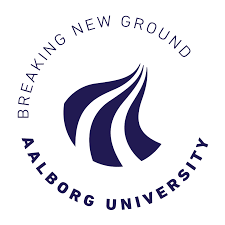 LIST OF OBSERVATIONAL ASSESSMENT TOOLS AND METHODS FOR THE CONTEXT OF MUSIC THERAPY AND AUTISMDeveloped by Gustavo Schulz GattinoMAIN OBSERVATION TOOLS IN MUSIC THERAPYThirteen Categories of Response Music therapy Assessment tool for Emotionally Disturbed Children Music Therapy Clinical Training Manual Music Therapy Assessment Sample Group Observation Form  Sample Music Therapy Assessment Form  Music therapy coding scheme  Category System for Music Therapy (KAMUTHE) Music Therapy Checklist Protocol for observing groups in music therapy, an instrument under construction  Music Therapy Special Education Assessment Tool Protocol for assessing clients with optic neuritis Music Therapy Assessment for Nursing Home Residents Music therapy assessment tool specific to persons with severe to profound multiple disabilities Musical Assessment of Child Perceptions in Changing Family Situations Musical Function Assessment Protocol in Autism Spectrum Disorders MAIN OBSERVATION METHODS IN MUSIC THERAPYThe effect of videotape analysis on music therapy competence: an observation of simulated and clinical activities.An individual assessment procedure for music therapy for young teenagers with emotional disorders.A different model for assessing and diagnosing disabilities among children through music therapy. Method for assessing group improvisations.Assessment method in music therapy for the diagnosis of ASD and communication disorders among children.A qualitative approach to analyze clients' improvisations.The use of music therapy within the SCERTS model for children with Autism Spectrum Disorder.A descriptive ethnographic approach to the microanalysis of video.Microanalysis of emotional experience and interaction in single sequences of active improvisatory music therapy.Microanalysis of interaction in music therapy for children with developmental disorders.Microanalysis approach with phenomenological inspiration.Measurement of emotional transitions in clinical improvisations with the EQ 26.6 software.Assessment of children's musical development and music therapy: designing an assessment procedure for children with developmental disorders.MAIN ASSESSMENT METHODS THAT USE THE OBSERVATION METHOD ASSOCIATED WITH OTHER METHODS Standardized procedure for music therapy assessmentImprovisation and musical drawings as tools in music therapy for children.Special education music therapy assessment procedureA method for analyzing improvisations in music therapyUnstructured initial assessment of psychiatric client in music therapyMicroanalysis of selected video clips focusing on communicative response in music therapyAssessment in music therapy without assessment toolsMain observation tools in music therapy						 Main observation methods in music therapyMain assessment methods that use the observation method associated with other methodsReferences Alley, J. M. (1982). The effect of videotape analysis on music therapy competencies: An observation of simulated and clinical activities. Journal of Music Therapy, 19(3), 141-160. https://doi.org/10.1093/jmt/19.3.141 Boxill, E. H. (1985). Music therapy for the developmentally disabled. Aspen Systems Corporation. Boyle, M. E., & Krout, R. (1988). Music Therapy Clinical Training Manual. MMB Music, Inc.Bruscia, K. E. (2000). A scale for assessing responsiveness to Guided Imagery and Music. Journal of the Association for Music and Imagery, 7, 1–7.Churchill, V., & McFerran, K. (2014). Developing a music therapy assessment tool specific to persons with severe to profound multiple disabilities. New Zealand Journal of Music Therapy, 12, 8.DeLoach, D. (2007). The use of music therapy within the SCERTS model for children with autism spectrum disorder. Journal of Music Therapy, 44(1), 2–22. Fansler, V. (2018). Musical assessment of child perceptions in changing family situations. Voices: A World Forum for Music Therapy, 18(4).Grocke. D. (2007). A Structural Model of Music Analysis. In T. Wosch, & T. Wigram (Eds.), Microanalysis: Methods, Techniques and Applications for Clinicians, Researchers, Educators and Students (pp.149-161). Jessica Kingsley Publishers.Goodman, K. D. (1989). Music therapy assessment of emotionally disturbed children. The Arts in psychotherapy, 16(3), 179-192. https://doi.org/10.1016/0197-4556(89)90021-XHanser, S. B. (1999). The New Music Therapist's Handbook (2nd ed.). Berklee Press.Holck, U. (2007). An ethnographic descriptive approach to video microanalysis. In T. Wosch, & T. Wigram (Eds.), Microanalysis: Methods, Techniques and Applications for Clinicians, Researchers, Educators and Students (pp. 29-40). Jessica Kingsley Publishers.Inselmann, U.A.A. (2007). Microanalysis of Emotional Experience and Interaction in Single Sequences of Active Improvisatory Music Therapy. In T. Wosch, & T. Wigram (Eds.), Microanalysis: Methods, Techniques and Applications for Clinicians, Researchers, Educators and Students (pp.62-173). Jessica Kingsley PublishersMarsimian, N. (2019). Protocolo de evaluación de funcionaes musicales en Trastorno del espectro del autismo. RLMPI, 4.Metzner, S. (2000). Ein Traum: Eine fremde Sprache kennen, ohne sie zu verstehen—Zur Evaluation von Gruppenimprovisationen. Musiktherapeutische Umschau: Forschung Und Praxis Der Musiktherapie, 21(3), 234–247.Nordoff, P., & Robbins, C. (1971). 13 Categories of Response. Therapy in Music for Handicapped Children. London: Gollancz.Norman, R. (2012). Music therapy assessment of older adults in nursing homes. Music Therapy Perspectives, 30(1), 8-16. https://doi.org/10.1093/mtp/30.1.8 Plahl, C. (2007). Microanalysis of preverbal communication in music therapy. In T. Wosch, & T. Wigram (Eds.), Microanalysis: Methods, Techniques and Applications for Clinicians, Researchers, Educators and Students (pp. 41-54). Jessica Kingsley Publishers.Raglio, A., Traficante, D., & Oasi, O. (2006). A coding scheme for the evaluation of the relationship in music therapy sessions. Psychological Reports, 99(1), 85-90. https://doi.org/10.2466/pr0.99.1.85-90 	Raglio, A., Traficante, D., & Oasi, O. (2007). Comparison of the music therapy coding scheme with the music therapy checklist. Psychological Reports, 101, 875-80. https://doi.org/10.2466/pr0.101.3.875-880 Sabbatella, Patricia L. & Lazo, Paola. (2015). Child musical development and music therapy assessment: Designing an assessment procedure for children with developmental disorders. The 2nd Nordoff Robbins Plus Conference. Evaluating music therapy: Considering value, benefit and impact. https://doi.org/10.13140/RG.2.1.3437.9605 Scholtz, J., Voigt, M., & Wosch, T. (2007). Microanalysis of interaction in music therapy (MIMT) with children with developmental disorders. In T. Wosch, & T. Wigram (Eds.), Microanalysis: Methods, Techniques and Applications for Clinicians, Researchers, Educators and Students (pp. 67-79). Jessica Kingsley Publishers.Trondalen, G. (2007). A phenomenologically oriented approach to microanalyses in music therapy.  In T. Wosch, & T. Wigram (Eds.), Microanalysis: Methods, Techniques and Applications for Clinicians, Researchers, Educators and Students (pp. 198-210). Jessica Kingsley Publishers.Wells, N.F. (1988). An individual music therapy assessment procedure for emotionally disturbed young adolescents. The Arts in Psychotherapy, 15, 47-54.Wigram, T. (1995). A model of assessment and differential diagnosis of handicap in children through the medium of music therapy.  In R. West, T. Wigram, & B. Saperston (Eds.), The art & science of music therapy: a handbook (pp. 181-193). Routledge.Wigram, T. (2000). A method of music therapy assessment for the diagnosis of autism and communication disorders in children. Music Therapy Perspectives, 18(1), 13–22.  https://doi.org/10.1093/mtp/18.1.13 Wosch, T. (2007a). Measurement of Emotional Transitions in Clinical Improvisations with EQ 26.5. In T. Wosch, & T. Wigram (Eds.), Microanalysis: Methods, Techniques and Applications for Clinicians, Researchers, Educators and Students (pp.227-240). Jessica Kingsley Publishers. Zanini, C., Munari, D., & Costa, C (2007). Protocolo para observação de grupos em musicoterapia – um instrumento em construção[Paper presentation]. In Anais do XVII Congresso da Associação Nacional de Pesquisa e Pós-Graduação em Música (ANPPOM). São Paulo, Estado de São Paulo. https://antigo.anppom.com.br/anais/anaiscongresso_anppom_2007/musicoterapia/musicoterap_CROZanini_et_alli.pdfTool(author, year)ModalityTarget population/contextAimStructureEvidence of validity and reliabilityThirteen Categories of Response (Nordoff-Robbins, 1977)Prescriptive and formative tool.Children with learning difficulties.Investigate the quality and extent of child's responses during musical improvisations with a musical therapist.It verifies diverse responses within the cognitive, communication, interaction, and emotional domains through experiences that involve rhythm, tonality, different musical languages, singing and playing the piano.Not availableMusic therapy Assessment tool for Emotionally Disturbed Children (Goodman, 1989)Prescriptive toolChildren with emotional disordersProvide a global functional description through musical experiences.Tool with a descriptive and observation checklist according to specific items organized in six categories: choice of natural response, musical preference, musical responsiveness, verbal associations, non-verbal reactions, and client and therapist interaction.Not availableMusic Therapy Clinical Training Manual (Boyle and Krout, 1988)Prescriptive toolNot specifiedConduct an overall client assessment in the referral and initial assessment stages.It presents two tools: the initial interview data form (basic information about the client derived from the interview) and the second session assessment form (a qualitative behavior checklist).Not availableMusic Therapy Assessment (Boxill, 1995) Prescriptive toolDevelopmental conditionsConduct a global client assessment for the initial assessment and treatment plan.Qualitative tool, with descriptive components and checklists. It includes general in-formation about diagnosis, history (family, develop-mental, medical, treatments), information on standardized tests, general characteristics, as well as evaluation of motor, communication, cognitive, affective and social do-mains, as well as specific musical behaviors.Not availableSample Group Observation Form (Hanser, 1999)Prescriptive toolGroup music therapy sessionsGlobal assessment of the group. Simple qualitative checklist with 11 specific behaviors, with the opportunity for descriptive comments.Not availableThirteen Areas of Inquiry (Loewy, 2000)Prescriptive toolChildren and adolescents; children and parents at day care clinics; hospital environments; private practice.Study the central elements of the initial assessment; provide a format for introductory topics or issues to be worked on throughout the therapeutic processQualitative assessment of hermeneutics according to the use of narrative to evaluate session reportsNot availableSample Music Therapy Assessment Form (Lathom-Radocy, 2002)Prescriptive toolSpecial educationConduct an overall client assessment within the initial assessment of the music therapy process.Qualitative tool to assess communication, academic, motor skills, emotional response, organizational and social skills. It presents a final section for comments on the general impression of the ability to function in music therapyNot availableMusic therapy coding scheme (Raglio, Traficante & Oasi, 2006)Formative toolNot specifiedMonitor changes in interactive behavior between client and musical therapist.Encoding scheme applied to video recordings (via software).Concordance between professionals performing the assessment (reliability).Category System for Music Therapy (KAMUTHE) (Plahl, 2007)Prescriptive and formative tool.Children with multiple disabilitiesAssess the pre-verbal communication of the client with the music therapist.Video analysis tool structured by a list of specific behaviors for the music therapist and client. It verifies the frequency and duration of pre-verbal behaviors, as well as the subjective relationships developed between the behaviors of the client and the music therapist.Concordance between those performing the assessment.Music Therapy Checklist (Raglio, Traficante & Oasi, 2007)Summative and formative toolDevelopmental conditions, psychiatric disorders, dementia.Assess the music therapy process in a single session or throughout the treatment.Verification of behaviors using a checklist encompassing the domains of non-verbal communication, countenance, verbalcommunication, musical sound communication.Concordance between professionals performing the assessment (reliability and validity).Protocol for observing groups in music therapy, an instrument under construction (Zanini, Munari & Costa, 2007)Formative toolGroup music therapy sessionsAssess forms of communication (verbal and non-verbal) in the music therapy setting, covering the body-sound-musical manifestations existing during the session.Qualitative checklist of specific behaviors presented by the different participants in the session.Not available.Music Therapy Special Education Assessment Tool (Langan, 2009)Formative toolSpecial educationAssess communication, social interaction, decision making, musical interaction and response.Tool organized in eight subdomains to register the frequency of different behaviors in face-to-face assessments.Not present.Music therapy assessment tool specific to persons with severe to profound multiple disabilities (Churchil & McFerran, 2014)Prescriptive toolPeople with multiple severe to profound disabilitiesAssess the receptivity to music therapy, musical training, social, emotional, cognitive, communicative, motor and sensory aspects.Tool organized in 10 pages for the description of general information, as well as behaviors in seven subdomains in face-to-face assessments.Not available.Musical Assessment of Child Perceptions in Changing Family Situations (Fansler, 2018)Prescriptive and formative toolIndividual and family music therapy, with children who have suffered traumas related to changing family situations.Better understand how children who live in changing family situations see their family relationships and role in those relationships.Description using four forms to describe how children use instruments to create a musical and visual portrait of the family.Not available.Musical Function Assessment Protocol in Autism Spectrum Disorders (Marsimian, 2019)Prescriptive and formative toolAutistic children and adolescents up to 14 years’ old. Provide data on client functionality within the autistic spectrum in the context of music therapy sessions.Qualitative checklist to describe different response categories in the domains of social interaction, communication and language, flexibility and anticipation, symbolization, mnesic, motor and sensory functions.Not available.Method Author (year)The effect of videotape analysis on music therapy competence: an observation of simulated and clinical activities.Alley (1982)An individual assessment procedure for music therapy for young teenagers with emotional disorders.Wells (1988)A different model for assessing and diagnosing disabilities among children through music therapy.Wigram (1995)Method for assessing group improvisations.Metzner (2000)Assessment method in music therapy for the diagnosis of ASD and communication disorders among children.Wigram (2000)A qualitative approach to analyze clients' improvisations.Bruscia (2001)The use of music therapy within the SCERTS model for children with Autism Spectrum Disorder.DeLoach (2007)A descriptive ethnographic approach to the microanalysis of video.Holck (2007)Microanalysis of emotional experience and interaction in single sequences of active improvisatory music therapy.Inselmann (2007)Microanalysis of interaction in music therapy for children with developmental disorders.Scholtz, Voigt & Wosch (2007)Microanalysis approach with phenomenological inspiration.Trondalen (2007)Measurement of emotional transitions in clinical improvisations with the EQ 26.6 software.Wosch (2007)Assessment of children's musical development and music therapy: designing an assessment procedure for children with developmental disorders.Sabatella & Lazo (2015)MethodKey characteristicAuthor (year)Standardized procedure for music therapy assessment.Combination of qualitative observations and a classification of the responses from clients throughout sessions.Oldfield (1993)Improvisation and musical drawings as tools in music therapy for children.Combination of analysis of improvisations (observation) and analysis of drawings (document review).Erkkilä (1997)Special education music therapy assessment procedureCombination of document reviews, interviews, and observations.King & Coleman (2000)A method for analyzing improvisations in music therapyCombination of different forms of listening and the score assessment (record review).Lee (2000)Unstructured initial assessment of psychiatric client in music therapyCombination of different types of assessment (data review, interviews, and observations).Ala-Ruona (2005)Microanalysis of selected video clips focusing on communicative response in music therapyCombination of video clip observation and analysis of graphical representations (document review) of clients' manifestations.Ridder (2007)Assessment in music therapy without assessment toolsCombination of different types of assessment (data review, interviews and observations).Gattino, Jacobsen, & Storm (2018)